Lawrence SandersArchy McNally Series  
1. McNally's Secret   
3. McNally's Risk  
4. McNally's Caper  
5. McNally's Trial  
6. McNally's Puzzle  
7. McNally's Gamble  
8. McNally's Dilemma  
9. McNally's Folly  
10. McNally's Chance  
11. McNally's Alibi 
12. McNally's Dare  
13. McNally's Bluff  Commandment
The Sixth Commandment
The Eighth Commandment
The Seventh CommandmentThree Complete Novels Lawrence Sanders: The Timothy Files, Timothy’s Game, Sullivan’s Sing  Complete and Unabridged book. 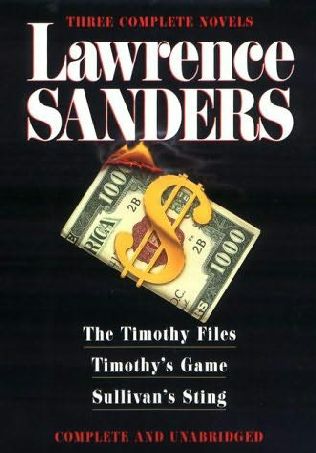 